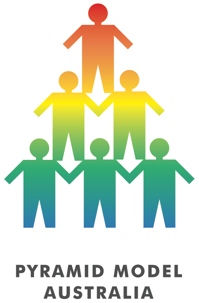 Appointment of a proxyI, Name ________________________________________________________of Address _______________________________________________________am a member of PMA and am entitled to attend and vote at the Annual General Meeting of PMA to be held on Monday, 4th December 2023.  I appoint:Name__________________________________________________________of Address_______________________________________________________as my Proxy to attend the Meeting on my behalf and to vote.  NOTE: The nominated person must be a member of PMASigned ______________________________________________________________________Telephone number ______________________       Date ______________________The Appointment of a Proxy must reach PMA 48 hours before the AGM (by 5pm Friday 1st  December).  Please email nomination to  exec@pyramidmodel.org.au NOTE: Electronic signatures are acceptable.  If a member is unable to provide an electronic signature then an email stating their consent or endorsement will be accepted.